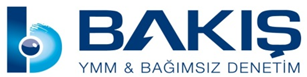 296  Seri No’lu Gelir Vergisi Genel Tebliği İle Arttırılan Maktu TutarlarGelir Vergisi Kanunu’nda  yer alan ve 2017  yılında uygulanacak bazı maktu tutarlar aşağıdaki gibidir. II - Vergi Tarifesi2017  yılı gelirlerine uygulanacak vergi tarifesi aşağıdaki gibidir. I- Ücret Gelirleri için II- Ücret  Gelirleri Dışına Kalan Diğer Gelirler İçinIII. Kar Hadleri Emsallerine Göre Düşük Olarak Tespit Edilmiş Bulunan Emtia İçin Özel HadlerMilli piyango bileti, akaryakıt, şeker ve bunlar gibi kar hadleri emsallerine göre düşük olarak tespit edilmiş bulunan emtia için özel hadler belirleme yetkisi 193 sayılı Kanunun 48 inci maddesi ile Maliye Bakanlığına verilmiştir. Bu yetki kullanılarak 2016 yılı için 25/12/2015 tarihli ve 29573 sayılı Resmî Gazete’de yayımlanan Gelir Vergisi Genel Tebliği (Seri No: 290) ile belirlenen tutarlar yeniden artırılmıştır.Buna göre, anılan maddelerin ticaretini yapanların, 2017 takvim yılında da basit usulden yararlanabilmeleri için alış, satış veya hasılatlarının 31/12/2016 tarihi itibariyle aşağıda belirtilen hadleri aşmaması gerekmektedir.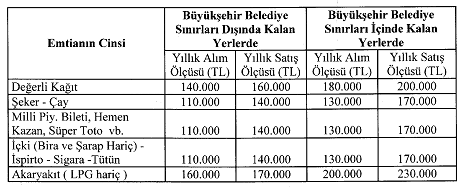 Belirtilen bu malların alım satımı ile uğraşanlar hakkında, basit usulün özel şartları bakımından yukarıdaki hadler dikkate alınmak suretiyle, 136 Seri No.lu Gelir Vergisi Genel Tebliğindeki3 hesaplamalar doğrultusunda işlem yapılacaktır.IV.  Basit Usule Tabi Mükelleflerde Gün Sonunda Toplu Belge Düzenleme UygulamasıBasit usulde vergilendirilen mükelleflerle ilgili 6/12/1998 tarihli ve 23545 sayılı Resmî Gazete’de yayımlanan Gelir Vergisi Genel Tebliği (Seri No: 215) ile getirilen, belge vermedikleri günlük hasılatları için gün sonunda tek bir fatura düzenlenmesine ilişkin uygulamanın, 31/12/2017 tarihine kadar devam etmesi Vergi Usul Kanununun mükerrer 257 nci maddesinin Bakanlığımıza verdiği yetkiye istinaden uygun görülmüştür.V- 2016  Takvim Yılında Elde Edilen Bir Kısım Menkul Sermaye İradının Beyanında Dikkate Alınacak İndirim Oranı Uygulaması2016 takvim yılında elde edilen bir kısım menkul sermaye iradının beyanında dikkate alınacak indirim oranı uygulaması(1) 193 sayılı Kanunun 76 ncı maddesinin, 5281 sayılı Kanunun 44 üncü maddesiyle yürürlükten kaldırılan ikinci fıkrasında, 193 sayılı Kanunun 75 inci maddesinin ikinci fıkrasının (5), (6), (7), (12) ve (14) numaralı bentlerinde yer alan menkul sermaye iratlarına (döviz cinsinden açılan hesaplara ödenen faiz ve kâr payları, dövize, altına veya başka bir değere endeksli menkul kıymetler ile döviz cinsinden ihraç edilen menkul kıymetlerden elde edilenler hariç) fıkrada belirtilen indirim oranının uygulanması suretiyle bulunacak kısmın, bu iratların beyanı sırasında indirim olarak dikkate alınacağı belirtilmişti.(2) 193 sayılı Kanunun indirim oranı uygulamasına yönelik 76 ncı maddesinin ikinci fıkrası 1/1/2006 tarihinden itibaren elde edilen gelirlere uygulanmak üzere 5281 sayılı Kanunla yürürlükten kaldırılmakla birlikte, anılan Kanunun geçici 67 nci maddesinin dokuzuncu fıkrası hükmü gereğince 1/1/2006 tarihinden önce ihraç edilen her nevi tahvil ve Hazine bonolarından elde edilen gelirlerin vergilendirilmesinde 31/12/2005 tarihinde yürürlükte olan hükümler esas alınacağından, indirim oranı uygulaması bahsi geçen menkul kıymet gelirleri için devam etmektedir.(3) İndirim oranı; 213 sayılı Kanuna göre o yıl için tespit edilmiş olan yeniden değerleme oranının, aynı dönemde Devlet tahvili ve Hazine bonosu ihalelerinde oluşan bileşik ortalama faiz oranına bölünmesi suretiyle tespit edilmekte olup 213 sayılı Kanun hükümlerine göre 2016 yılı için tespit edilmiş olan yeniden değerleme oranı % 3,83’tür. Bu dönemde Devlet tahvili ve Hazine bonosu ihalelerinde oluşan bileşik ortalama faiz oranı ise % 10,03’tür. Buna göre, 2016 yılında elde edilen bir kısım menkul sermaye iradının beyanında uygulanacak indirim oranı (%3,83 / %10,03 =) % 38,19 olmaktadır.(4) Bu kapsamda, 1/1/2006 tarihinden önce ihraç edilmiş olan, 193 sayılı Kanunun 75 inci maddesinin ikinci fıkrasının (5) numaralı bendinde sayılan her nevi tahvil ve Hazine bonosu faizleri ile Toplu Konut İdaresi ve Özelleştirme İdaresince çıkarılan menkul kıymetlerden 2016 takvim yılında elde edilen menkul sermaye iratları indirim oranı uygulanmak suretiyle beyan edilecektir.(5) Dövize, altına veya başka bir değere endeksli menkul kıymetler ile döviz cinsinden ihraç edilen menkul kıymetlerden elde edilen menkul sermaye iratlarının ve ticari işletmelere dahil kazanç ve iratların beyanında indirim oranı uygulanmamaktadır.(6) 193 sayılı Kanunun geçici 67 nci maddesinin dördüncü fıkrası uyarınca, anılan Kanunun 75 inci maddesinin ikinci fıkrasının (7), (12) ve (14) numaralı bentlerinde yazılı menkul sermaye iratları 1/1/2006 tarihinden itibaren nihai olarak tevkifat yoluyla vergilendirilmekte olup bu gelirlerin beyanı ve bu gelirlere indirim oranı uygulanması söz konusu değildir.Tebliğin tamamı aşağıda verilmiştir. BAKIŞ YMM VE BAĞIMSIZ DENETİM A.Ş              YEMİNLİ MALİ MÜŞAVİR                     İLHAN ALKILIÇBAKIŞ MEVZUAT296  SERİ NO’LU GELİR VERGİSİ GENEL TEBLİĞİ 2017/009ÖZET :  2017 yılında uygulanacak Gelir Vergisi Kanunu’nda yer alan had ve tutarlar belirlendi. Maliye Bakanlığınca 2015  yılı için yeniden değerleme oranı %5,58 (beş virgül elli sekiz)  olarak tespit edilmiş ve  10/11/2015 tarihli ve 29528 sayılı Resmî Gazete’de yayımlanan 457 Sıra No Vergi Usul Kanunu Genel Tebliği   Vergi Usul Kanunu Genel Tebliği ile ilan edilmiştir.Gelir Vergisi Kanununun 21, 23/8, 31, 47, 48, mükerrer 80, 82 ve 86 ve 103 üncü maddelerinde yer alıp, 2015 yılında uygulanan had ve tutarların 2016 yılında uygulanan had ve tutarların 11/11/2016 tarihli ve 29885  sayılı Resmî Gazete’de yayımlanan Vergi Usul Kanunu Genel Tebliği (Sıra No: 474) ile 2016 yılı için %3,83 (üç virgül seksen üç) olarak tespit edilen yeniden değerleme oranında arttırılması suretiyle belirlenen ve 2017  takvim yılında uygulanacak olan had ve tutarlar Maliye Bakanlığınca çıkarılan ve 25.12.2016  tarihli ve 29573 sayılı Resmi Gazete’de yayımlanan 296Seri No’lu Gelir Vergisi Genel Tebliği’nde tespit edilmiştir. Tebliğde yer alan had ve oranlar aşağıdaki gibidir. NeviMaddeNo2017 YılındaUygulanacak Tutarlar Tutar (TL)Gayrimenkul Sermaye İratlarına ilişkin Konut Kira Geliri İstisnası213.900Hizmet Erbabına İşyeri ve İşyeri Müştemalatı Dışında Kalan Yerlerde Yemek Verilmek Suretiyle Sağlanan Menfaatlere İlişkin İstisna Tutarı23/814,00Engellilik İndirimi31Basit Usulde Vergilendirilen Mükelleflerde Yıllık Kira Bedeli Toplamı 47/2Satın aldıkları malları olduğu gibi veya işledikten sonra satanların48/1Alım Satım dışındaki işlerle uğraşanlar48/243.000Alım Satım ve diğer işlerin birlikte yapılması (Yıllık Satış Tutarı+İş Hâsılatı)48/390.000Değer Artışı Kazançlarında İstisna TutarıMük.8011.000Arızi Kazançlarda İstisna Tutarı8224.000Tevkifata ve istisnaya konu olmayan menkul ve gayrimenkul sermaye iratlarına ilişkin beyanname verme sınırı86/1-d1.60013.000 TL'ye kadar  % 15 30.000 TL'nin 13.000 TL'si için 1.950 TL, fazlası% 20110.000 TL'nin 30.000 TL'si için 5.350 TL, fazlası% 27110.000 TL'den fazlasının 110.000 TL'si için 26.950 TL, fazlası% 3513.000 TL'ye kadar  % 15 30.000 TL'nin 13.000 TL'si için 1.950 TL, fazlası% 2070.000 TL'nin 30.000 TL'si için 5.350 TL, fazlası% 2770.000 TL'den fazlasının 70.000 TL'si için 16.150 TL, fazlası% 35